2024 第9回 ぐるっと富士山一周100kmウルトラマラニック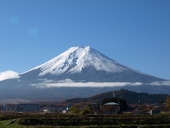 富士山の裾野を一日かけてゆっくり走ってみませんか。朝から・・・晩まで360度富士山を見ながら、すばらしい自然の中を楽しんでください。きっと楽しい一日になると思います。○　開催日　　2024年5月19日(日)　雨天決行○　開催趣旨　　富士山をぐるっと一周して、富士山のすばらしい自然を感じて、楽しんでいただきたい。○　開催方法　 参加者全員が主催者となりすべて自分の責任において行動する。○  参加に当たって 　各自、新型コロナの感染対策を行い配慮して参加してください。コロナの影響でスタート～ゴールの大野路が宿泊できなくなりましたがどうしても”ぐるっと富士山一周ウルトラマラニック”を走ってもらいたく今年も昨年と同じプランで開催します。スタート地点の富士遊湯の郷・大野路に車で来ていただき富士山一周100kmを楽しく走っていただきゴールしたらお風呂に入っていただき・・・帰るという流れになります。従って大野路に宿泊なし、懇親会もなしです。何のお構いもできませんがそれぞれマイペースで一日中富士山を見ながら楽しく走ってください。○　条　　件　　車で参加(来ていただくの)が条件ですので、荷物預りなし、着替え等は車の中でお願いします。○　受　　付　　5/18(土)　23:00～23:45　 富士遊湯の郷・大野路ロビー　静岡県裾野市須山2934-3○　スタート　　大野路・玄関前　一斉ｽﾀｰﾄしません。受付を終えたら午前0時までに勝手にｽﾀｰﾄしてください。○　ゴール　　5/19(日) 大野路・玄関前　18:00までにゴール　(制限時間18時間以内完走)　　　　　　　　　　　　　　　　　　　　※スタートしてから18時間以内にゴールしたら完走です。○　コース　　富士遊湯の郷・大野路スタート→富士山こどもの国→村山浅間神社→富士宮市→人穴→道の駅なるさわ→富士河口湖町→富士吉田市→山中湖→御殿場→大野路ゴール　　距離100km○　マラニック方法　基本的にサポートなし。給水、給食および荷物の管理等すべて各自で行ってください。マラニック中に必要と思われる物は各自持って走ってください。コース案内はありませんので、コースマップをよく見て走ってください。地図が読めること。制限時間に余裕がありますから、富士山を360°見ながら、ゆっくり走ってください｡距離表示　　距離表示はありませんのでコースマップをよく見てください。50km中間地点表示あり。エイド　　今年は一ヶ所、中間地点(約50km)にエイドを予定しております。　　　　　　　　※移動エイド、ゴールエイドも(ささやかに)予定しております。補給はコース上のコンビニ等で調達してください。富士吉田には食堂もあります。記　　録　　受付にて渡します。記録、感想表はゴール時に必ず提出してください。　　　　　　スタート時間、中間地点50km通過タイム、ゴール時間、感想・・・等記入してください。○　ゴール後　　大野路のお風呂に入れます。○　駐車場　　車は大野路の指定駐車場に停めてください。場所は表示してあります。○　食　　事　　大野路近くに食堂、コンビニがあります。○　その他　　スタートしてからは夜間走行になるため、ヘッドライト、ハンドライト、点滅ライト、反射板は必ず装着してください。受付にて装備チェックします。○　参加費　　9,000円  ｴﾝﾄﾘｰ費、大野路使用料、駐車料金、入浴料、エイド費　等エントリー費(ｺｰｽﾏｯﾌﾟ・ｾﾞｯｹﾝ・ｽﾎﾟｰﾂ保険、事務通信費、運営費　等)○　申込方法　　参加申込書に必要事項を記入して郵送してください。メール・FAXでは受付けません参加費は申込と同時に、下記郵便振替口座に送金してください。参加申込書が届き、入金確認後、参加決定となり、参加決定通知(ﾒｰﾙ)をお送りします。〔郵便振替口座番号〕　00810-9-119180〔加入者名〕　マラニックを楽しむ会　　　　　　　　　　　　　　〔通信欄〕　富士山一周100km参加と必ず書いてください。　　 他金融機関からの振込用口座番号　　マラニックを楽しむ会ゆうちょ銀行 〇八九(ゼロハチキュウ)　店　(089)　当座　0119180※参加申込はしたが、締切日を過ぎても参加費の振込みがない場合はキャンセルとみなします。2025ゼロ富士プラス(富士山頂往復＋富士山一周100km)に参加予定の方はぐるっと富士山一周ウルトラ・マラニックに参加して、完走しないと参加する資格はありませんので参加してください。今まで参加して完走した方は参加資格があります。○　申込先　  「マラニックを楽しむ会」　事務局(問い合せ)　　　〒436-0113　静岡県掛川市各和1292　　萩田　博　　(呼びかけ人)　　　　　　　　　　　TEL0537-22-2834　FAX0537-23-8417　携帯090-3385-2580　　　　　　　　　　　　　　　　　　　　　　 E-mail:　hagita-hir@uv.tnc.ne.jp○　締め切り　　4月27日(土)を目途に先着100名前後で締め切らせていただきます。・・・・・・・・・・・・・・・・・・・・・・・・切り取り線・・・・・・・・・・・・・・・・・・・・・・・・・・・2024第9回 ぐるっと富士山一周100kmウルトラマラニック　参加申込書パソコンのメールアドレスのご記入お願いします。パソコンをお持ちでない方はスマホでも結構です。ﾊﾟｿｺﾝ､ｽﾏﾎの両方お持ちの方はﾊﾟｿｺﾝﾒｰﾙｱﾄﾞﾚｽをお願いします。 登録済、初登録、なし、に○を付けてください。※紹介されて申し込む方は紹介者をお願いします。(　　　　　　　) メール・FAXでは受付けません。――　誓約書　――私は当ｳﾙﾄﾗ･ﾏﾗﾆｯｸに参加するにあたり無理せず楽しく　　　　　　　　　　年　　　月　　　日安全第一として行動します。また万一、いかなる事故が　　　　参加者氏名発生しようともすべて自己責任として、呼びかけ人には　　　　　　　　　＿＿＿＿＿＿＿＿＿＿＿＿印一切の責任を負わないものとすることを誓います。	　　　　　　　　　　　(自筆にて署名・捺印)・・・・・・・・・・・・・・・・・・・・・・・・切り取り線・・・・・・・・・・・・・・・・・・・・・・・・・・・全体コースマップ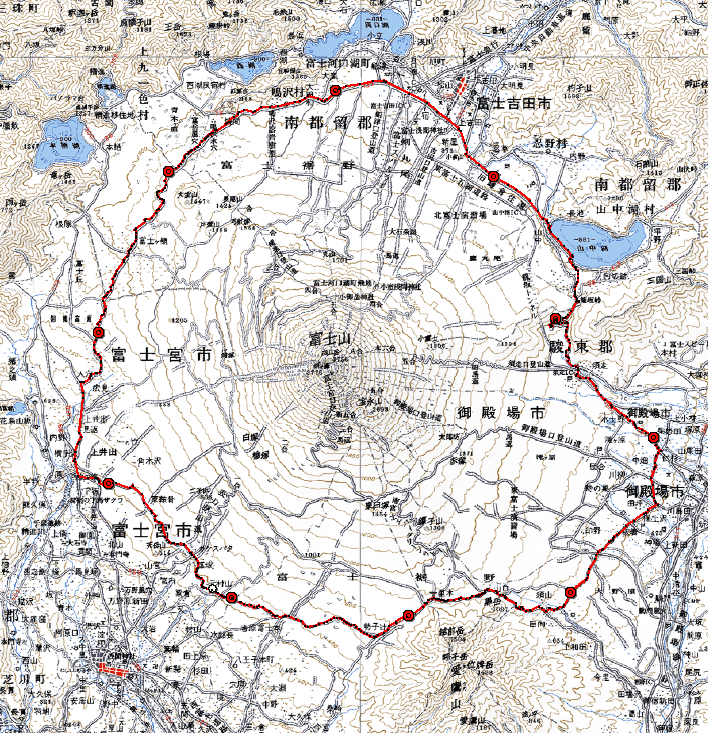 ふりがな性別生年月日・大会当日　　歳生年月日・大会当日　　歳ＴＥＬ氏　名男・女　   年　　月　　日生まれ　   年　　月　　日生まれＦＡＸ住　所〒                        (手書きの場合はていねいにお願いします)　　　　　県　　　　　市〒                        (手書きの場合はていねいにお願いします)　　　　　県　　　　　市〒                        (手書きの場合はていねいにお願いします)　　　　　県　　　　　市〒                        (手書きの場合はていねいにお願いします)　　　　　県　　　　　市携　帯住　所〒                        (手書きの場合はていねいにお願いします)　　　　　県　　　　　市〒                        (手書きの場合はていねいにお願いします)　　　　　県　　　　　市〒                        (手書きの場合はていねいにお願いします)　　　　　県　　　　　市〒                        (手書きの場合はていねいにお願いします)　　　　　県　　　　　市ﾊﾟｿｺﾝ･ｽﾏﾎ・ﾒｰﾙｱﾄﾞﾚｽ　登録済・初登録・なしﾊﾟｿｺﾝ･ｽﾏﾎ・ﾒｰﾙｱﾄﾞﾚｽ　登録済・初登録・なし一言メッセージ　(書いてないと参加者名簿のﾒｯｾｰｼﾞ欄が空白となります)一言メッセージ　(書いてないと参加者名簿のﾒｯｾｰｼﾞ欄が空白となります)一言メッセージ　(書いてないと参加者名簿のﾒｯｾｰｼﾞ欄が空白となります)一言メッセージ　(書いてないと参加者名簿のﾒｯｾｰｼﾞ欄が空白となります)大野路へは車・便乗参加回数初参加 ・ (　  )回目一言メッセージ　(書いてないと参加者名簿のﾒｯｾｰｼﾞ欄が空白となります)一言メッセージ　(書いてないと参加者名簿のﾒｯｾｰｼﾞ欄が空白となります)一言メッセージ　(書いてないと参加者名簿のﾒｯｾｰｼﾞ欄が空白となります)一言メッセージ　(書いてないと参加者名簿のﾒｯｾｰｼﾞ欄が空白となります)大野路へは車・便乗ｺｰｽﾏｯﾌﾟ欲しい・いらない(昨年といっしょです)